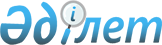 2020-2022 жылдарға арналған Кеңестуы ауылдық округ бюджетін бекіту туралы
					
			Мерзімі біткен
			
			
		
					Ақтөбе облысы Темір аудандық мәслихатының 2020 жылғы 6 қаңтардағы № 429 шешімі. Ақтөбе облысының Әділет департаментінде 2020 жылғы 17 қаңтарда № 6745 болып тіркелді. Мерзімі өткендіктен қолданыс тоқтатылды
      Ескерту. 01.01.2020 бастап қолданысқа енгізіледі - осы шешімнің 8 тармағымен.
      Қазақстан Республикасының 2008 жылғы 4 желтоқсандағы Бюджет кодексінің 9–1 бабына, Қазақстан Республикасының 2001 жылғы 23 қаңтардағы "Қазақстан Республикасындағы жергілікті мемлекеттік басқару және өзін-өзі басқару туралы" Заңының 6 бабына сәйкес, Темір аудандық мәслихаты ШЕШІМ ҚАБЫЛДАДЫ:
      1. 2020-2022 жылдарға арналған Кеңестуы ауылдық округ бюджеті тиісінше 1, 2 және 3-қосымшаларға сәйкес, оның ішінде 2020 жылға мынадай көлемдерде бекітілсін:
      1) кірістер 86 953 мың теңге:
      салықтық түсімдер 2 942 мың теңге;
      салықтық емес түсімдер 310 мың теңге;
      трансферттер түсімдері 83 701 мың теңге;
      2) шығындар 87 299,9 мың теңге;
      3) таза бюджеттік кредиттеу 0 тенге:
      бюджеттік кредиттер 0 тенге;
      бюджеттік кредиттерді өтеу 0 тенге;
      4) қаржы активтерімен жасалатын операциялар бойынша сальдо 0 тенге;
      5) бюджет тапшылығы (профициті) -346,9 мың тенге;
      6) бюджет тапшылығын қаржыландыру (профицитін пайдалану) 346,9 мың тенге.
      Ескерту. 1 тармаққа өзгерістер енгізілді – Ақтөбе облысы Темір аудандық мәслихатының 01.04.2020 № 463 (01.01.2020 бастап қолданысқа енгізіледі); 27.05.2020 № 477 (01.01.2020 бастап қолданысқа енгізіледі); 15.09.2020 № 517 (01.01.2020 бастап қолданысқа енгізіледі); 20.11.2020 № 538 (01.01.2020 бастап қолданысқа енгізіледі) шешімдерімен.


      2. Кеңестуы ауылдық округ бюджетінің кірісіне мыналар есептелетін болып ескерілсін:
      салықтық түсімдер:
      табыс салығы, оның ішінде:
      жеке табыс салығы;
      меншікке салынатын салықтар, оның ішінде:
      мүлікке салынатын салықтар;
      жер салығы;
      көлік құралдарына салынатын салық;
      салықтық емес түсімдер:
      мемлекеттік меншіктен түсетін кірістер, оның ішінде:
      мемлекет меншігіндегі мүлікті жалға беруден түсетін кірістер.
      басқа да салықтық емес түсімдер.
      3. 2020 жылғы 1 қаңтардан бастап:
      1) жалақының ең төменгі мөлшері 42 500 теңге;
      2) жәрдемақыларды және өзге де әлеуметтiк төлемдердi есептеу, сондай-ақ Қазақстан Республикасының заңнамасына сәйкес, айыппұл санкцияларын, салықтарды және басқа да төлемдердi қолдану үшiн айлық есептiк көрсеткiш 2 651 теңге;
      3) базалық әлеуметтік төлемдердің мөлшерін есептеу үшін ең төмен күнкөріс деңгейінің шамасы 31 183 теңге;
      2020 жылғы 1 сәуірден бастап:
      1) жәрдемақыларды және өзге де әлеуметтiк төлемдердi есептеу, сондай-ақ Қазақстан Республикасының заңнамасына сәйкес айыппұл санкцияларын, салықтарды және басқа да төлемдердi қолдану үшiн айлық есептiк көрсеткiш 2 778 теңге;
      2) базалық әлеуметтiк төлемдердiң мөлшерлерiн есептеу үшiн ең төмен күнкөрiс деңгейiнiң шамасы 32 668 теңге белгіленгені ескерілсін және басшылыққа алынсын.
      Ескерту. 3 тармақ жаңа редакцияда – Ақтөбе облысы Темір аудандық мәслихатының 15.09.2020 № 517 (01.01.2020 бастап қолданысқа енгізіледі) шешімімен.


      4. Темір аудандық мәслихатының 2019 жылғы 25 желтоқсандағы № 409 "2020-2022 жылдарға арналған Темір аудандық бюджетін бекіту туралы" шешіміне сәйкес аудандық бюджеттен Кеңестуы ауылдық округ бюджетіне берілетін субвенция көлемі 2020 жылға 65 469 мың теңге сомасында көзделген.
      5. 2020 жылға арналған Кеңестуы ауылдық округ бюджетте республикалық бюджеттен ағымдағы нысаналы трансферттердің түсімдері ескерілсін:
      мемлекеттік мектепке дейінгі білім беру ұйымдары педагогтерінің еңбегіне ақы төлеуді ұлғайтуға 4112 мың теңге;
      мемлекеттік мектепке дейінгі білім беру ұйымдарының педагогтеріне
      біліктілік санаты үшін қосымша ақы төлеуге 600 мың теңге.
      Ағымдағы нысаналы трансферттердің аталған сомаларын бөлу Кеңестуы ауылдық округ әкімінің шешімі негізінде айқындалады.
      6. 2020 жылға арналған Кеңестуы ауылдық округ бюджетте облыстық бюджеттен ағымдағы нысаналы трансферттердің түсімдері ескерілсін:
      мектепке дейінгі білім беру ұйымдарына видеобақылау камераларын орнатуға 1 145 мың теңге;
      атаулы әлеуметтік көмек алатын мектепке дейінгі білім беру ұйымдарында тамақтану ақысын төмендетуге 0 мың теңге;
      мектепке дейінгі білім беру ұйымдарының педагог қызметкерлерінің жыл сайынғы ақылы еңбек демалысының ұзақтығы 42 күнтізбелік күнінен 56 күнге дейін ұлғайтуға 340 мың теңге.
      Ағымдағы нысаналы трансферттердің аталған сомаларын бөлу Кеңестуы ауылдық округ әкімінің шешімі негізінде айқындалады.
      Ескерту. 6 тармаққа өзгерістер енгізілді – Ақтөбе облысы Темір аудандық мәслихатының 20.11.2020 № 538 шешімімен (01.01.2020 бастап қолданысқа енгізіледі).


      6-1. 2020 жылға арналған Кеңестуы ауылдық округ бюджетінде аудандық бюджеттен 11 835 мың теңге сомасында ағымдағы нысаналы трансферт түсімі ескерілсін.
      Ағымдағы нысаналы трансферттің аталған сомасын бөлу Кеңестуы ауылдық округ әкімінің шешімі негізінде айқындалады.
      Ескерту. 6-1 тармақпен толықтырылды – Ақтөбе облысы Темір аудандық мәслихатының 01.04.2020 № 463 (01.01.2020 бастап қолданысқа енгізіледі); 27.05.2020 № 477 (01.01.2020 бастап қолданысқа енгізіледі); 15.09.2020 № 517 (01.01.2020 бастап қолданысқа енгізіледі) шешімдерімен.


      7. "Темір аудандық мәслихатының аппараты" мемлекеттік мекемесіне заңнамада белгіленген тәртіппен осы шешімді Ақтөбе облысының Әділет департаментінде мемлекеттік тіркеуді қамтамасыз етсін.
      8. Осы шешім 2020 жылдың 1 қаңтарынан бастап қолданысқа енгізіледі. 2020 жылға арналған Кеңестуы ауылдық округ бюджеті
      Ескерту. 1 қосымша жаңа редакцияда – Ақтөбе облысы Темір аудандық мәслихатының 20.11.2020 № 538 (01.01.2020 бастап қолданысқа енгізіледі) шешімімен. 2021 жылға арналған Кеңестуы ауылдық округ бюджеті 2022 жылға арналған Кеңестуы ауылдық округ бюджеті
					© 2012. Қазақстан Республикасы Әділет министрлігінің «Қазақстан Республикасының Заңнама және құқықтық ақпарат институты» ШЖҚ РМК
				
      Темір аудандық 
мәслихатының сессия төрағасы 

Ж. Кожагулов

      Темір аудандық 
мәслихатының хатшысы 

Б. Избасов
Темір аудандық мәслихатының 2020 жылғы 6 қаңтардағы № 429 шешіміне 1-қосымша
Санаты
Санаты
Санаты
Санаты
Сомасы 
(мың теңге)
Сыныбы
Сыныбы
Сыныбы
Сомасы 
(мың теңге)
Кші сыныбы
Кші сыныбы
Сомасы 
(мың теңге)
Атауы
Сомасы 
(мың теңге)
I.Кірістер
86 953
1
Салықтық түсімдер
2 942
01
Табыс салығы
500
2
Жеке табыс салығы
500
04
Меншікке салынатын салықтар 
2 442
1
Мүлiкке салынатын салықтар
80
3
Жер салығы
145
4
Көлік құралдарына салынатын салық 
2 217
1
Салықтық емес түсімдер
310
01
Мемлекеттік меншіктен түсетін кірістер
210
2
5
Мемлекет меншігіндегі мүлікті жалға беруден түскен кірістер
210
06
Басқа да салықтық емес түсімдер
100
1
Басқа да салықтық емес түсімдер
100
4
Трансферттердің түсімдері
83 701
02
Мемлекеттік басқарудың жоғары тұрған органдарынан түсетін трансферттер
83 701
3
 Аудандардың (облыстық маңызы бар қаланың) бюджетінен трансферттер
83 701
Функкционалдық топ
Функкционалдық топ
Функкционалдық топ
Функкционалдық топ
Функкционалдық топ
Сомасы 
(мың теңге)
Кіші функция
Кіші функция
Кіші функция
Кіші функция
Сомасы 
(мың теңге)
ББ әкімшісі
ББ әкімшісі
ББ әкімшісі
Сомасы 
(мың теңге)
Бағдарлама
Бағдарлама
Сомасы 
(мың теңге)
Атауы
Сомасы 
(мың теңге)
II. Шығындар
87 299,9
01
Жалпы сипаттағы мемлекеттiк қызметтер 
27 034,9
1
Мемлекеттiк басқарудың жалпы функцияларын орындайтын өкілді, атқарушы және басқа органдар 
27 034,9
124
Аудандық маңызы бар қала, ауыл, кент, ауылдық округ әкімінің аппараты
27 034,9
001
 Аудандық маңызы бар қала, ауыл, кент, ауылдық округ әкімінің қызметін қамтамасыз ету жөніндегі қызметтер
26 634,9
022
Мемлекеттік органның күрделі шығыстары
400
04
Білім беру
32 465
1
Мектепке дейінгі тәрбие және оқыту
32 465
124
Аудандық маңызы бар қала, ауыл, кент, ауылдық округ әкімінің аппараты
32 465
004
Мектепке дейінгі тәрбиелеу және оқыту және мектепке дейінгі тәрбиелеу және оқыту ұйымдарында медициналық қызмет көрсетуді ұйымдастыру
32 465
07
Тұрғын үй-коммуналдық шаруашылық
25 800
3
Елді-мекендерді көркейту
25 800
124
Аудандық маңызы бар қала, ауыл, кент, ауылдық округ әкімінің аппараты
25 800
008
Елді мекендердегі көшелерді жарықтандыру
3 100
009
Елді мекендердің санитариясын қамтамасыз ету 
1 665
011
Елді мекендерді абаттандыру мен көгалдандыру
21 035
13
Басқалар
2 000
9
Басқалар
2 000
124
Аудандық маңызы бар қала, ауыл, кент, ауылдық округ әкімінің аппараты
2 000
040
Өңірлерді дамытудың 2025 жылға дейінгі мемлекеттік бағдарламасы шеңберінде өңірлерді экономикалық дамытуға жәрдемдесу бойынша шараларды іске асыруға ауылдық елді мекендерді жайластыруды шешуге арналған іс-шараларды іске асыру
2 000
III.Таза бюджеттік кредиттеу
0
Бюджеттік кредиттер
0
Санаты
Санаты
Санаты
Санаты
Сомасы 
(мың теңге)
Сыныбы
Сыныбы
Сыныбы
Сомасы 
(мың теңге)
Кші сыныбы
Кші сыныбы
Сомасы 
(мың теңге)
Атауы
Сомасы 
(мың теңге)
5
Бюджеттік кредиттерді өтеу
0
01
Бюджеттік кредиттерді өтеу
0
1
Мемлекеттік бюджеттен берілген бюджеттік кредиттерді өтеу
0
Функкционалдық топ
Функкционалдық топ
Функкционалдық топ
Функкционалдық топ
Функкционалдық топ
Сомасы 
(мың теңге)
Кіші функция
Кіші функция
Кіші функция
Кіші функция
Сомасы 
(мың теңге)
ББ әкімшісі
ББ әкімшісі
ББ әкімшісі
Сомасы 
(мың теңге)
Бағдарлама
Бағдарлама
Сомасы 
(мың теңге)
Атауы
Сомасы 
(мың теңге)
IV. Қаржы активтерімен жасалатын операциялар бойынша сальдо
0
V. Бюджет тапшылығы
-346,9
VІ. Бюджет тапшылығын қаржыландыру
346,9
Санаты
Санаты
Санаты
Санаты
Сомасы 
(мың теңге)
Сыныбы
Сыныбы
Сыныбы
Сомасы 
(мың теңге)
Кші сыныбы
Кші сыныбы
Сомасы 
(мың теңге)
Атауы
Сомасы 
(мың теңге)
8
Бюджет қаражатының пайдаланылатын қалдықтары
346,9
01
Бюджет қаражаты қалдықтары
346,9
1
Бюджет қаражатының бос қалдықтары
346,9Темір аудандық мәслихатының 2020 жылғы 6 қаңтардағы № 429 шешіміне 2 қосымша
Санаты
Сыныбы
Кші сыныбы
Атауы
Атауы
Сомасы (мың теңге)
I. Кірістер
I. Кірістер
59 769
1
Салықтық түсімдер
Салықтық түсімдер
3 125
01
Табыс салығы
Табыс салығы
15
2
Жеке табыс салығы
Жеке табыс салығы
15
04
Меншікке салынатын салықтар
Меншікке салынатын салықтар
3 110
1
Мүлiкке салынатын салықтар
Мүлiкке салынатын салықтар
200
3
Жер салығы
Жер салығы
160
4
Көлік құралдарына салынатын салық
Көлік құралдарына салынатын салық
2 750
2
Салықтық емес түсімдер
Салықтық емес түсімдер
370
01
Мемлекеттік меншіктен түскен кірістер
Мемлекеттік меншіктен түскен кірістер
250
5
Мемлекет меншігіндегі мүлікті жалға беруден түскен кірістер
Мемлекет меншігіндегі мүлікті жалға беруден түскен кірістер
250
06
Басқада салықтық емес түсімдер
Басқада салықтық емес түсімдер
120
1
Басқада салықтық емес түсімдер
Басқада салықтық емес түсімдер
120
4
Трансферттердің түсімдері
Трансферттердің түсімдері
56 274
02
Мемлекеттік басқарудың жоғары тұрған органдарынан түсетін трансферттер
Мемлекеттік басқарудың жоғары тұрған органдарынан түсетін трансферттер
56 274
3
Ауданның (облыстық маңызы бар қаланың ) бюджетінен трансферттер
Ауданның (облыстық маңызы бар қаланың ) бюджетінен трансферттер
56 274
Функционалдық топ
Кіші функция
ББ әкімшісі
Бағдарлама
Атауы
Сомасы (мың теңге)
II. Шығындар
59 769
01
Жалпы сипаттағы мемлекеттiк қызметтер
23 526
1
Мемлекеттiк басқарудың жалпы функцияларын орындайтын өкілді, атқарушы және басқа органдар
23 526
124
Аудандық маңызы бар қала, ауыл, кент , ауылдық округ әкімінің аппараты
23 526
001
Аудандық маңызы бар қала ,ауыл, кент, ауылдық округ әкімінің қызметін қамтамасыз ету жөніндегі қызметтер
23 526
04
Білім беру
26 343
1
Мектепке дейінгі тәрбие және оқыту
26 343
124
Аудандық маңызы бар қала, ауыл, кент , ауылдық округ әкімінің аппараты
26 343
004
Мектепке дейінгі тәрбиелеу және оқыту, мектепке дейінгі тәрбиелеу және оқыту ұйымдарында медициналық қызмет көрсетуді ұйымдастыру
26 343
07
Тұрғын үй - коммуналдық шаруашылық
7 700
3
Елді - мекендерді көркейту
7 700
124
Аудандық маңызы бар қала, ауыл, кент , ауылдық округ әкімінің аппараты
7 700
008
Елді мекендердегі көшелерді жарықтандыру
3 000
009
Елді мекендердің санитариясын қамтамасыз ету
1 700
011
Елді мекендерді абаттандыру мен көгалдандыру
3 000
13
Басқалар
2 200
 9
Басқалар
2 200
124
Аудандық маңызы бар қала, ауыл, кент , ауылдық округ әкімінің аппараты
2 200
040
Өңірлерді дамытудың 2025 жылға дейінгі мемлекеттік бағдарламасы шеңберінде өңірлерді экономикалық дамытуға жәрдемдесу бойынша шараларды іске асыруға ауылдық елді мекендерді жайластыруды шешуге арналған іс-шараларды іске асыру
2 200
ІІІ.Таза бюджеттік кредиттеу
0
Бюджеттік кредиттер
0
Санаты
Сныбы
Кіші сыныбы
Атауы
Атауы
Сомасы (мың теңге)
5
Бюджеттік кредиттерді өтеу
Бюджеттік кредиттерді өтеу
0
01
Бюджеттік кредиттерді өтеу
Бюджеттік кредиттерді өтеу
0
1
Мемлекеттік бюджеттен берілген бюджеттік кредиттерді өтеу
Мемлекеттік бюджеттен берілген бюджеттік кредиттерді өтеу
0
Функционалдық топ
Кіші функционалдық топ
ББ әкімшісі
Бағдарлама
Атауы
Сомасы (мың теңге)
IV. Қаржы активтерімен жасалатын операциялар бойынша сальдо
0
V. Бюджет тапшылығы
0
VІ. Бюджет тапшылығын қаржыландыру
0
Санаты
Сыныбы
Кіші сыныбы
Атауы
Атауы
Сомасы (мың теңге)
8
Бюджет қаражатының пайдаланылатын қалдықтары
Бюджет қаражатының пайдаланылатын қалдықтары
0
01
Бюджет қаражаты қалдықтары
Бюджет қаражаты қалдықтары
0
1
Бюджет қаражатының бос қалдықтары
Бюджет қаражатының бос қалдықтары
0Темір аудандық мәслихатының2020 жылғы 6 қаңтардағы№ 429 шешіміне 3-қосымша
Санаты
Сыныбы
Кші сыныбы
Атауы
Атауы
Сомасы (мың теңге)
I. Кірістер
I. Кірістер
61 957
1
Салықтық түсімдер
Салықтық түсімдер
3 417
01
Табыс салығы
Табыс салығы
15
2
Жеке табыс салығы
Жеке табыс салығы
15
04
Меншікке салынатын салықтар
Меншікке салынатын салықтар
3 402
1
Мүлiкке салынатын салықтар
Мүлiкке салынатын салықтар
220
3
Жер салығы
Жер салығы
180
4
Көлік құралдарына салынатын салық
Көлік құралдарына салынатын салық
3 002
2
Салықтық емес түсімдер
Салықтық емес түсімдер
450
01
Мемлекеттік меншіктен түскен кірістер
Мемлекеттік меншіктен түскен кірістер
300
5
Мемлекет меншігіндегі мүлікті жалға беруден түскен кірістер
Мемлекет меншігіндегі мүлікті жалға беруден түскен кірістер
300
06
Басқа да салықтық емес түсімдер
Басқа да салықтық емес түсімдер
150
1
Басқа да салықтық емес түсімдер
Басқа да салықтық емес түсімдер
150
4
Трансферттердің түсімдері
Трансферттердің түсімдері
58 090
02
Мемлекеттік басқарудың жоғары тұрған органдарынан түсетін трансферттер
Мемлекеттік басқарудың жоғары тұрған органдарынан түсетін трансферттер
58 090
3
Ауданның (облыстық маңызы бар қаланың) бюджетінен трансферттер
Ауданның (облыстық маңызы бар қаланың) бюджетінен трансферттер
58 090
Функционалдық топ
Кіші функционалдық топ
ББ әкімшісі
Бағдарлама
Атауы
Сомасы (мың теңге)
II. Шығындар
61 957
01
Жалпы сипаттағы мемлекеттiк қызметтер
23 871
1
Мемлекеттiк басқарудың жалпы функцияларын орындайтын өкілді, атқарушы және басқа органдар
23 871
124
Аудандық маңызы бар қала, ауыл, кент , ауылдық округ әкімінің аппараты
23 871
001
Аудандық маңызы бар қала ,ауыл, кент, ауылдық округ әкімінің қызметін қамтамасыз ету жөніндегі қызметтер
23 871
04
Білім беру
26 486
1
Мектепке дейінгі тәрбие және оқыту
26 486
124
Аудандық маңызы бар қала, ауыл, кент , ауылдық округ әкімінің аппараты
26 486
004
Мектепке дейінгі тәрбиелеу және оқыту, мектепке дейінгі тәрбиелеу және оқыту ұйымдарында медициналық қызмет көрсетуді ұйымдастыру
26 486
07
Тұрғын үй - коммуналдық шаруашылық
9 100
3
Елді - мекендерді көркейту
9 100
124
Аудандық маңызы бар қала, ауыл, кент , ауылдық округ әкімінің аппараты
9 100
008
Елді мекендердегі көшелерді жарықтандыру
3 200
009
Елді мекендердің санитариясын қамтамасыз ету
1 900
011
Елді мекендерді абаттандыру мен көгалдандыру
4 000
13
Басқалар
2 500
 9
Басқалар
2 500
124
Аудандық маңызы бар қала, ауыл, кент , ауылдық округ әкімінің аппараты
2 500
040
Өңірлерді дамытудың 2025 жылға дейінгі мемлекеттік бағдарламасы шеңберінде өңірлерді экономикалық дамытуға жәрдемдесу бойынша шараларды іске асыруға ауылдық елді мекендерді жайластыруды шешуге арналған іс-шараларды іске асыру
2 500
ІІІ.Таза бюджеттік кредиттеу
0
Бюджеттік кредиттер
0
Санаты
Сыныбы
Кіші сыныбы
Атауы
Атауы
Сомасы (мың теңге)
5
Бюджеттік кредиттерді өтеу
Бюджеттік кредиттерді өтеу
0
01
Бюджеттік кредиттерді өтеу
Бюджеттік кредиттерді өтеу
0
1
Мемлекеттік бюджеттен берілген бюджеттік кредиттерді өтеу
Мемлекеттік бюджеттен берілген бюджеттік кредиттерді өтеу
0
Функционалдық топ
Кіші функция
ББ әкімшісі
Бағдарлама
Атауы
Сомасы (мың теңге)
IV. Қаржы активтерімен жасалатын операциялар бойынша сальдо
0
V. Бюджет тапшылығы
0
VІ. Бюджет тапшылығын қаржыландыру
0
Санаты
Сыныбы
Кіші сыныбы
Атауы
Атауы
Сомасы (мың теңге)
8
Бюджет қаражатының пайдаланылатын қалдықтары
Бюджет қаражатының пайдаланылатын қалдықтары
0
01
Бюджет қаражаты қалдықтары
Бюджет қаражаты қалдықтары
0
1
Бюджет қаражатының бос қалдықтары
Бюджет қаражатының бос қалдықтары
0